								Załącznik nr 2 do uchwały Nr XXXV..2021 Rady Gminy Złotów								z dnia 26 sierpnia 2021 r. w sprawie nadania nazw ulic położonych 								w miejscowości Dzierzążenko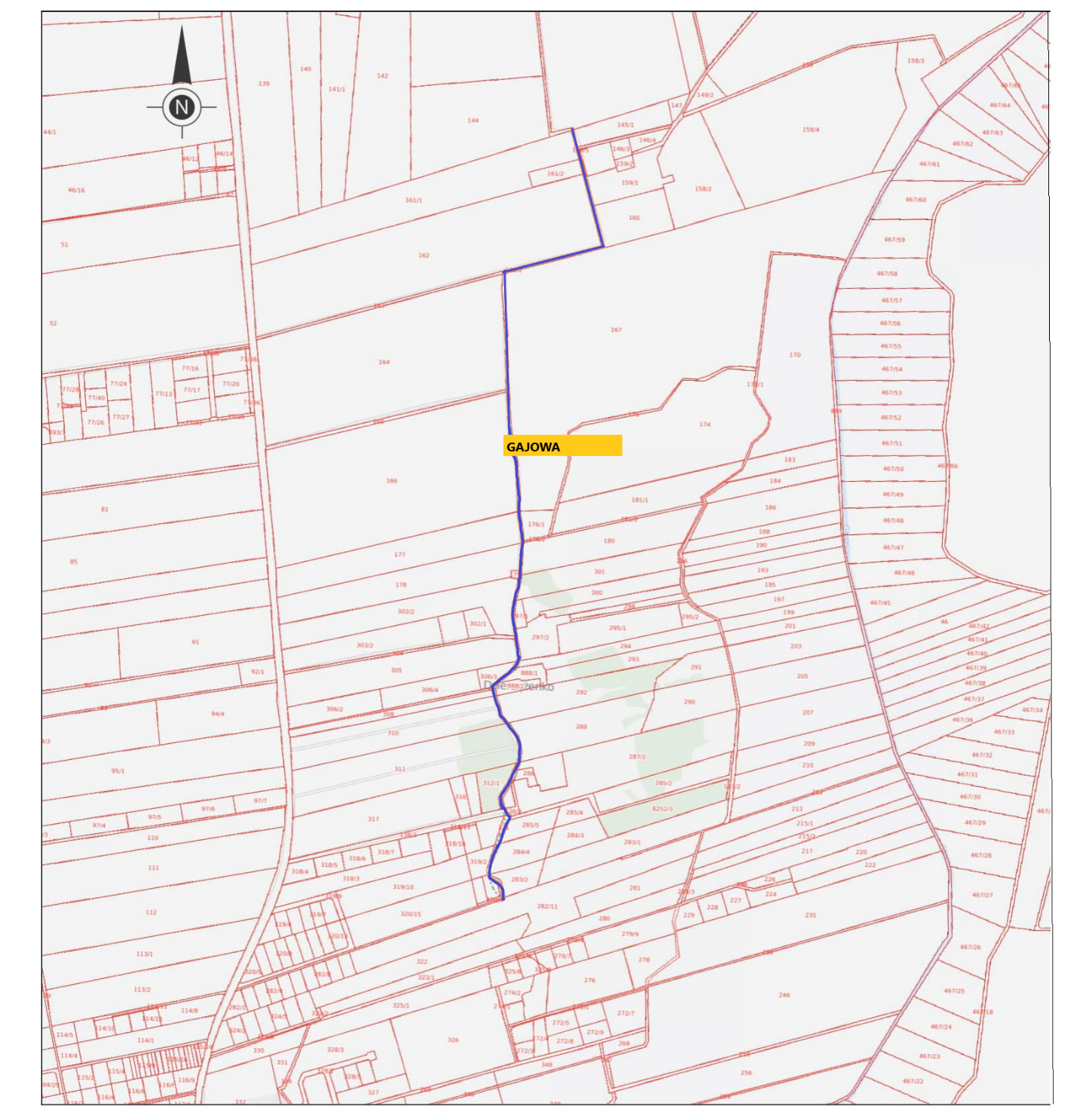 położenie ulicy zaznaczono na mapie kolorem niebieskim